ČETRTEK, 26. 3. 2020Dobro jutro. Danes bova začela  z zimskimi radostmi. Želim ti uspešen dan. ŠPO – Igre na sneguPojdi ven in uživaj na snegu.SLJ - Jure, Jurček (manjšalnice) Preberi pesem na sliki.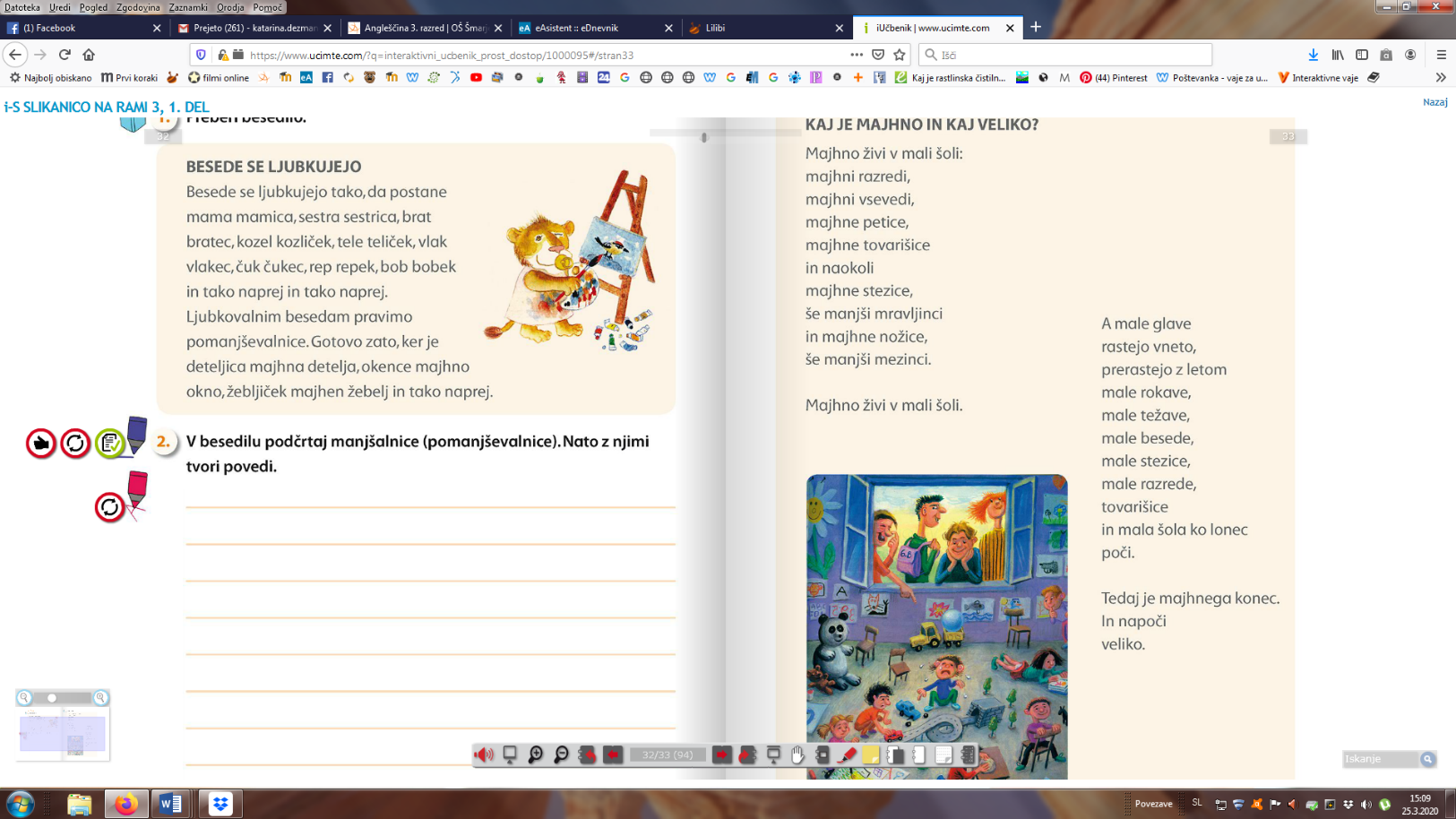 V pesmi so uporabljene manjšalnice. To so besede, ki velike stvari pomanjšajo v majhne. Mamo pomanjšajo v mamico, Katarino v Katarinco, škatlo v škatlico itd…V pisanko napiši naslov MANJŠALNICE in iz pesmi prepiši pare besed.mama – mamicasestra - sestricaV SDZ 2/49 reši naloge. Preizkusi se tudi v interaktivnih vajah pri čebelicah.SLJ - Pravljica: Možiček med dimnikiV berilu B/50, 51 preberi odlomek pravljice Možiček med dimniki. Ustno odgovori na spodnja vprašanja. Odgovore poišči v besedilu.Kakšen je možiček, ki živi med dimniki?Katere so njegove dobre lastnosti?Kdo ga ima rad? Zakaj?Kje živi možiček? V pisanko napiši naslov MOŽIČEK MED DIMNIKI in ga nariši. Pri tem upoštevaj, kar o njem pravi besedilo. Poglobi doživetje. Sestavi krajšo zgodbo (nekaj povedi) tako, da boš govoril v prvi osebi, npr. Sem možiček, ki živim med dimniki. Ime mi je …Za lahko noč pa lahko na spodnji povezavi poslušaš celotno pravljico.https://www.youtube.com/watch?v=d6ViMAnG4-gMAT - Preverim svoje znanjeZa ogrevanje reši miselno nalogo:Eden izmed treh otrok je razbil šipo.Katja: »Jaz nisem razbila šipe.«Rok: »Bobi je razbil šipo.«Bobi: »Rok laže.«Vemo, da samo eden izmed otrok govori resnico, ostala dva pa lažeta. Ugotovi, kdo je razbil šipo.Svetujem, da vsakega posebej preizkusiš, ali je mogoče, da govori resnico, medtem ko druga dva lažeta.V SDZ 2/107, 108  se še enkrat preizkusi v znanju in še v  RZLB 2/20Dopolnilni pouk Enkrat sestavi Hitrostno poštevanko.Dodatni poukNa spodnji povezavi vadi za Vegovo tekmovanje Kenguru. Ko se odpre povezava, pri okencu Izberite tekmovalno skupino poišči  3. razred. Pred tem preberi navodila za reševanje.https://www.dmfa.si/Tekmovanja/Kenguru/SpletnoTekmovanje.aspxLep dan ti želim, učiteljica Katarina.